Контрольно-счетная палата МО «Город Мирный»ЗАКЛЮЧЕНИЕ На проект решения сессии Мирнинского городского Совета депутатов «О внесении изменений и дополнений в решение Мирнинского городского Совета от 29.11.2016 № III-41-7 «О бюджете муниципального образования «Город Мирный» на 2017 год»01 февраля 2017 года								№  2	На основании статьи 9 «Основные полномочия контрольно-счетных органов» Федерального закона Российской Федерации от 07.02.2011г. № 6-ФЗ «Об общих принципах организации и деятельности контрольно-счетных органов субъектов РФ и муниципальных образований» Контрольно-счетной палатой МО «Город Мирный» проведена экспертиза на проект решения сессии Мирнинского городского Совета депутатов «О внесении изменений и дополнений в решение Мирнинского городского Совета депутатов от 29.11.2016 г. № III-41-7 «О бюджете муниципального образования «Город Мирный» на 2017 год».	Заключение Контрольно-счетной палаты подготовлено на основании: Бюджетного Кодекса Российской Федерации от 03.07.1998 № 145-ФЗ (далее - БК); Решения Мирнинского городского Совета депутатов от 27.03.2008  № 6-4 «Об утверждении Положения о бюджетном процессе в муниципальном образовании «Город Мирный» (далее - положение о бюджетном процессе); Постановления Администрации МО «Город Мирный» от 12.12.2014 № 820 «О Порядке разработки, реализации и оценки эффективности муниципальных целевых программ муниципального образования «Город Мирный» (далее – Порядок).  	Бюджет муниципального образования «Город Мирный» на 2017 год утвержден решением сессии Мирнинского городского Совета депутатов от 29.11.2016 г. № III-41-7 «О бюджете муниципального образования «Город Мирный» на 2017 год».  	Рассматриваемый проект решения сессии Мирнинского городского Совета депутатов «О внесении изменений и дополнений в решение городского Совета от 29.11.2016 г. № III-41-7 «О бюджете муниципального образования «Город Мирный» на 2017 год» представлен в Контрольно-счетную палату 03 февраля 2017 года, с проектом решения представлена пояснительная записка о предполагаемых изменениях, подготовленная Управлением экономики и финансов Администрации г. Мирного.   	Рассмотрев, представленный проект Контрольно-счетная палата установила:	Проект решения сессии Мирнинского городского Совета  «О внесении изменений и дополнений в решение Мирнинского городского Совета депутатов  от 29.11.2016 г. № III-41-7 «О бюджете муниципального образования «Город Мирный» на 2017 год»  подготовлен  в связи с уточнением параметров бюджета МО «Город Мирный» на 2017 год.Проектом решения сессии Мирнинского городского Совета предлагается утвердить изменения и уточнения доходной и расходной части бюджета, в результате которых: доходная часть бюджета составит – 835 027 485,4 руб.; расходная часть бюджета составит – 954 396 411,54 руб.; дефицит бюджета составит – 119 368 926,14 руб., что составит 21,6 %.Доходы бюджета	Экспертизой установлено, что плановая часть доходов бюджета муниципального образования «Город Мирный» в результате внесенных изменений и дополнений увеличивается на 27 756 278,4 руб. и составит 835 027 485,4 руб. Данные в разрезе КБК и наименований доходов приведены в таблице:       	Общая сумма изменений, вносимых в доходную часть бюджета муниципального образования «Город Мирный» на 2017 год составила 27 756 278,4 руб.	Увеличивается план по безвозмездным поступлениям:- субвенция на отдельные государственные полномочия по организации проведения мероприятий по предупреждению и ликвидации болезней животных, их лечению, защите населения от болезней, общих для человека и животных на сумму + 2 320 000,0 руб.;- Межбюджетные трансферты, передаваемые бюджетам городских поселений для компенсации дополнительных расходов, возникших в результате решений, принятых органами власти другого уровня на сумму + 33 658 873,54 руб.;- Доходы бюджетов поселений от возврата бюджетными учреждениями остатков субсидий прошлых лет на сумму + 74 768,0 руб. (МБУ «Мемориал»);	Уменьшение плановых ассигнований произошло по КБК «Возврат прочих остатков субсидий, субвенций и иных межбюджетных трансфертов, имеющих целевое назначение, прошлых лет из бюджетов городских поселений» на сумму (-) 8 297 363,14 руб.           В ходе подготовки заключения Контрольно-счетной палатой установлено, что все изменения и дополнения, вносимые в доходную часть бюджета муниципального образования «Город Мирный» правомерны и обоснованы.Расходы бюджета  	Расходная часть бюджета увеличилась на 108 628 527,54 руб. и составила 954 396 411,54 руб. Данные в разрезе разделов расходной части бюджета муниципального образования «Город Мирный» приведены в таблице:Расходы планируется увеличить по разделам:раздел 0100 «Общегосударственные вопросы» увеличение расходов в сумме 2 764 286,0 руб.:   - на оплату кредиторской задолженности, сложившейся по состоянию на 01.01.2017 г. В сумме 764 286,0 руб.;- на исполнение судебных актов в сумме 2 000 000,0 руб.раздел 0400 «Национальная экономика» увеличение расходов в сумме 10 429 402,0 руб.:- на исполнение отдельных государственных полномочий по организации проведения мероприятий по предупреждению и ликвидации болезней животных, их лечению, защите населения от болезней, общих для человека и животных в сумме 2 320 000,0 руб.;- на выполнение проектных работ для организации дорожного движения в сумме 2 000 000,0 руб.;- на планировку территории 25 квартала в сумме 4 742 105,0 руб., 9 квартала 1 171 205,0 руб.;- на оплату бюджетных обязательств по подготовке документации по планировке территории под размещение пешеходного тротуара по ш. Кузакова в сумме 196 092,0 руб.раздел 0500 «Жилищно-коммунальное хозяйство» увеличение расходов в сумме 75 876 762,54 руб. обусловлено:- корректировкой проектно-сметной документации по объекту застройки микрорайона «Заречный» «Газоснабжение» в сумме 11 755 996,0 руб. МЦП «Обеспечение качественным жильем»;-  капитальный ремонт лифтового оборудования в сумме 16 744 401,54 руб., выполнение аварийно-восстановительных работ в сумме 3 000 000,0 руб., на изоляцию ограждающих конструкций зданий (утепление межпанельных швов) и чердачных помещений в сумме  1 500 000,0 руб. МЦП «Обеспечение качественными жилищно-коммунальными услугами и развитие электроэнергетики на 2017-2022 г.г.»- выполнение проектных работ по актуализации схем теплоснабжения, водоснабжения и водоотведения для программы комплексного развития систем коммунальной инфраструктуры г. Мирного в сумме 3 000 000,0 руб.;- строительство инженерных сетей 3 квартала в сумме 6 053 320,0 руб.; - оплата муниципальных контрактов за выполнение проектной документации и ремонт кубовых в сумме 2 836 116,0 руб. МЦП «Обеспечение качественными жилищно-коммунальными услугами и развитие электроэнергетики на 2017-2022 г.г.»- организация работ по цветочному оформлению города и обслуживание зеленых насаждений в сумме 5 281 600,0 руб.;- благоустройство внутриквартальных территорий 1 квартала в сумме 6 959 237,0 руб.;- приобретение и доставка элементов спортивной площадки в сумме  1 279 300,0 руб.;- приобретение и доставка резиновой крошки для укладки площадки в сумме 1 216 952,0;- финансирование деятельности студенческих отрядов в сумме 961 200,0 руб.;- утилизация отходов после городских субботников в сумме 592 350,0 руб.;- охрана ботанического сада в сумме 412 237,0 руб.;- отлов, транспортировка и утилизация безнадзорных животных в сумме 1 000 000,0 руб.;- акарицидная обработка территорий (от клещей, комаров) в сумме 427 200,0 руб.;- оплата муниципального контракта по подготовке проектной документации на обустройство прилегающих территорий для объектов здравоохранения в сумме 684 486,0 руб.;- ликвидация твердых коммунальных отходов на территории города и ОНТ, ликвидация свалок металлолома и утилизация ртутьсодержащих ламп в сумме 2 700 000,0 руб.;- асфальтирование стоянки в городском парке в сумме 2 972 367,0 руб.;- строительство площадки для выгула собак на территории городского парка в сумме 6 500 000,0 руб.раздел 0800 «Культура и кинематография» увеличение расходов в сумме 3 329 850,0 руб. обусловлено МЦП «Социальная среда» подпрограммой «Культурный город» на оплату новогодних мероприятий, муниципальные контракты по которым заключены в 2016 г.раздел 1000 «Социальная политика» увеличение расходов  в сумме 12 882 619,0 руб.:	По муниципальным контрактам заключенным в 2016 г.- на оплату агентского договора по сбору платы с граждан за пользование жилыми помещениями муниципального жилищного фонда в сумме 11 400,0 руб.;-  по подпрограмме «Переселение граждан из ветхого и аварийного жилищного фонда»:	- оплата муниципального контракта на разработку проектно-сметной документации по строительству 71-квартирного жилого дома в сумме 1 290 230,0 руб.;	- оплата за работы по строительству 53 квартирного жилого дома в сумме 5 728 678,0 руб.;	- оплата работ по сносу ветхих и аварийных зданий в сумме 1 696 225,0 руб.;	- оплата услуг специализированной организации по обследованию элементов ограждающих и несущих конструкций МКД в сумме 720 000,0 руб..- по подпрограмме «Обеспечение жильем молодых семей» на дополнительное финансирование в сумме 3 436 086,0 руб.- раздел 1100 «Физическая культура и спорт» увеличение расходов  в сумме 1 111 428,0 руб.:- оплата кредиторской задолженности на 01.01.2017 г. За услуги связи, приобретение офисной техники, запчасти для автомобиля, программное обеспечение, сервера.- раздел 1200 «Средства массовой информации» увеличение расходов  в сумме 2 140 280,0 руб. Производство и размещение в телевизионном эфире, печать открыток к Дню города Мирного.- раздел 1400 «Межбюджетные трансферты общего характера бюджетам бюджетной системы Российской Федерации» увеличение расходов суммы отрицательного трансферта  на 93 900,0 руб.  	Вносятся изменения в статью 1 решения сессии № III-41-7 от 29.11.2016 г. «Утвердить основные характеристики бюджета МО «Город Мирный» на 2017 год»:прогнозируемый общий объем доходов бюджета муниципального образования «Город Мирный» в сумме 835 027 485,4 руб.общий объем расходов бюджета муниципального образования «Город Мирный» в сумме 954 396 411,54 руб.дефицит бюджета муниципального образования «Город Мирный» в сумме 119 368 926,14 руб.Приложения 3,5,6,7,8,9 предлагается изложить в новой редакции.Приложение №3 «Прогнозируемые доходы по группам, подгруппам, статьям, подстатьям и элементам видов доходов в соответствии с классификацией доходов бюджетной классификации РФ на 2017 г.» по неналоговым поступлениям «Безвозмездные поступления» за счет средств выделенных из бюджета РС (Я) в сумме 7 320 000,0 руб., из бюджета МО «Мирнинский район» в сумме 33 658 873,54 руб.Приложение №5 «Распределение бюджетных ассигнований по разделам, подразделам, целевым статьям и видам расходов классификации расходов бюджета МО «Город Мирный» на 2017 год» и приложение №6 «Ведомственная структура расходов бюджета МО «Город Мирный» на 2017 г. Сумма уточнений 108 628 527,54 руб.Приложение №7 «Объем межбюджетных трансфертов, получаемых из других бюджетов бюджетной системы РФ в бюджет МО «Город Мирный» на 2017 год» сумма уточнений 35 978 873,54 руб.Приложение №8 «Объем межбюджетных трансфертов, предоставляемых другим бюджетам бюджетной системы РФ из бюджета МО «Город Мирный» на 2017 год» сумма уточнений 3 529 986,0 руб.Приложение № 9 к решению городского Совета «Распределение бюджетных ассигнований на реализацию муниципальных целевых программ МО «Город Мирный» на 2017 год» по целевым статьям расходов, разделам и подразделам классификации расходов бюджетов на реализацию муниципальных программ и подпрограмм МО «Город Мирный» на 2017 год». Данные приведены в таблице:						 (руб.)Финансирование муниципальных целевых программ увеличилось на 40 978 873,54 руб. с 739 954 715,0 руб. до 780 933 588,54 руб.	 Приложение №10 «Источники финансирования дефицита бюджета МО «Город Мирный» на 2017 г.» предлагается принять в новой редакции в сумме 119 368 926,14 руб.    за счет уточнения остатков средств местного бюджета по состоянию на 01.01.2017 г.   	 Дефицит бюджета МО «Город Мирный» на 2017 составляет 119 368 926,14 руб. (21,6%), что превышает ограничения, установленного пунктом 3 статьи 92.1. БК РФ (10 %).Дефицит местного бюджета не должен превышать 10 процентов утвержденного общего годового объема доходов местного бюджета без учета утвержденного объема безвозмездных поступлений и (или) поступлений налоговых доходов по дополнительным нормативам отчислений. В случае утверждения муниципальным правовым актом представительного органа муниципального образования о бюджете в составе источников финансирования дефицита местного бюджета поступлений от продажи акций и иных форм участия в капитале, находящихся в собственности муниципального образования, и (или) снижения остатков средств на счетах по учету средств местного бюджета дефицит местного бюджета может превысить ограничения, установленные настоящим пунктом, в пределах суммы указанных поступлений и снижения остатков средств на счетах по учету средств местного бюджета. Рассмотрев представленный проект решения Мирнинского городского Совета депутатов «О внесении изменений и дополнений в решение Мирнинского городского Совета депутатов  от 29.11.2016 г. № III-41-7 «О бюджете муниципального образования «Город Мирный» на 2017 год» Контрольно-счетная палата замечаний не имеет.Председатель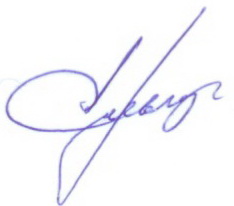 Контрольно-счетной палаты      МО «Город Мирный»                                                            А.С. УльчугачевКБК Наименование доходовРешение сессии от 29.11.2016 № III-41-7проект решения сессии февраль 2016 г.изменение бюджетаКБК Наименование доходовРешение сессии от 29.11.2016 № III-41-7проект решения сессии февраль 2016 г.(гр.4-гр.3)12345000 1 00 00000 00 0000 000НАЛОГОВЫЕ И НЕНАЛОГОВЫЕ ДОХОДЫ553 171 207,0553 171 207,00,0НАЛОГОВЫЕ   ДОХОДЫ458 005 163,0458 005 163,0182 1 01 02000 01 0000 110Налог на доходы физических лиц328 339 700,0328 339 700,00,0000 1 03 02000 01 0000 110Акцизы по подакцизным товарам (продукции), производимым на территории Российской Федерации580 502,0580 502,00,0182 1 05 00000 00 0000 000Налоги на совокупный доход28 000,028 000,00,0182 1 06 00000 00 0000 000Налоги на имущество129 056 961,0129 056 961,00,0НЕНАЛОГОВЫЕ ДОХОДЫ95 166 044,095 166 044,0801 1 11 05013 13 0000 120Доходы, получаемые в виде арендной платы за земельные участки, гос. Собственность на которые не разграничена и которые расположены в границах городских поселений86 498 384,086 498 384,00,0801 1 11 05025 13 0000 120Доходы, получаемые в виде арендной платы, а также средства от продажи права на заключение договоров аренды за земли, находящиеся в собственности городских поселений97 770,097 770,00,0801 1 11 05035 13 0000 120Доходы от сдачи в аренду имущества, находящегося в оперативном управлении органов управления городских поселений и созданных ими учреждений.   5 746 909,0 5 746 909,00,0801 1 11 07000 00 0000 120Платежи от государственных и муниципальных унитарных предприятий44 000,044 000,00,0000 1 11 09000 00 0000 120Прочие доходы от использования имущества и прав, находящихся в гос и муниципальной собственности.270 000,0270 000,00,0801 1 13 01995 13 0000 130Прочие доходы от оказания платных услуг (работ) получателями средств бюджетов поселений1 200 000,01 200 000,0000 1 14 00000 00 0000 000Доходы от продажи материальных и нематериальных активов1 308 981,01 308 981,00,0000 1 15 00000 00 0000 000Административные платежи и сборы000,0000 1 16 00000 00 0000 000Штрафы, санкции, возмещение ущерба000,0000 1 17 00000 00 0000 000Прочие неналоговые доходы000,0000 2 00 00000 00 0000 000БЕЗВОЗМЕЗДНЫЕ ПОСТУПЛЕНИЯ254 100 000,0281 856 278,427 756 278,4000 2 02 00000 00 0000 000Безвозмездные поступления от других бюджетов бюджетной системы РФ5 000 000,040 978 873,5435 978 873,54801 2 02 02999 13 6210 151Софинансирование расходных обязательств по реализации плана мероприятий комплексного развития муниципального образования на 2013-2017 годы5 000 000,05 000 000,0035 978 873,54801 2 02 03024 13 6336 151Субвенция на отдельные гос. Полномочия по организации проведения мероприятий по предупреждению и ликвидации болезней животных, общих для человека и животных02 320 000,02 320 000,0801 2 02 45160 13 0000 151Межбюджетные трансферты, передаваемые бюджетам городских поселений для компенсации дополнительных расходов, возникших в результате решений, принятых органами власти другого уровня033 658 873,5433 658 873,54801 2 07 05030 13 0000 180Прочие безвозмездные поступления в бюджеты городских поселений249 100 000,0249 100 000,00801 2 18 05010 13 0000 180Доходы бюджетов поселений от возврата бюджетными учреждениями остатков субсидий прошлых лет.074 768,074 768,0000 2 19 00000 00 0000 000Возврат остатков субсидий, субвенций и иных межбюджетных трансфертов, имеющих целевое назначение, прошлых лет0,0-8 297 363,14-8 297 363,14ВСЕГО ДОХОДОВ807 271 207,0835 027 485,427 756 278,4  ( руб.)НаименованиеРазделРешение сессии от 29.11.2016 № III-41-7проект решения сессии февраль 2017 г.изменение бюджетаНаименованиеРазделРешение сессии от 29.11.2016 № III-41-7проект решения сессии февраль 2017 г.(гр.4-гр.3)12345ИТОГО РАСХОДОВИТОГО РАСХОДОВ845 767 884,0954 396 411,54 108 628 527,54 Общегосударственные вопросы0100163 567 261,0166 331 547,0 2 764 286,0 Национальная безопасность и правоохранительная деятельность03004 036 765,04 036 765,0 0 Национальная экономика0400124 513 896,0134 943 298,0 10 429 402,0 Жилищно-коммунальное хозяйство0500195 404 344,0271 281 106,54 75 876 762,54 Образование07001 685 000,01 685 000,0 0 Культура и кинематография080012 880 000,016 209 850,0 3 329 850,0 Социальная политика1000284 481 167,0297 363 786,0 12 882 619,0 Физическая культура и спорт110043 168 375,044 279 803,0 1 111 428,0 Средства массовой информации12002 311 611,04 451 891,0 2 140 280,0 Межбюджетные трансферты общего характера бюджетам бюджетной системы Российской Федерации  140013 719 465,013 813 365,0 93 900,0 НаименованиеПроект решениясессии февраль 2017 г.Проект решениясессии февраль 2017 г.Бюджет Мирнинского районаБюджет РС (Я)Муниципальные программы40 978 873,5440 978 873,5433 658 873,547 320 000,0МЦП»Обеспечение качественным жильем на 2017-2022 годы»Подпрограмма «Градостроительное планирование, развитие территорий. Снижение административных барьеров в области строительства»4 742 105,0МЦП «Обеспечение качественными жилищно-коммунальными услугами и развитие электроэнергетики на 2017-2022 г.г.»Подпрограмма «Благоустройство территории города»28 916 768,545 000 000,02 320 000,0